ООО «АЙТИ ПАРТНЕР»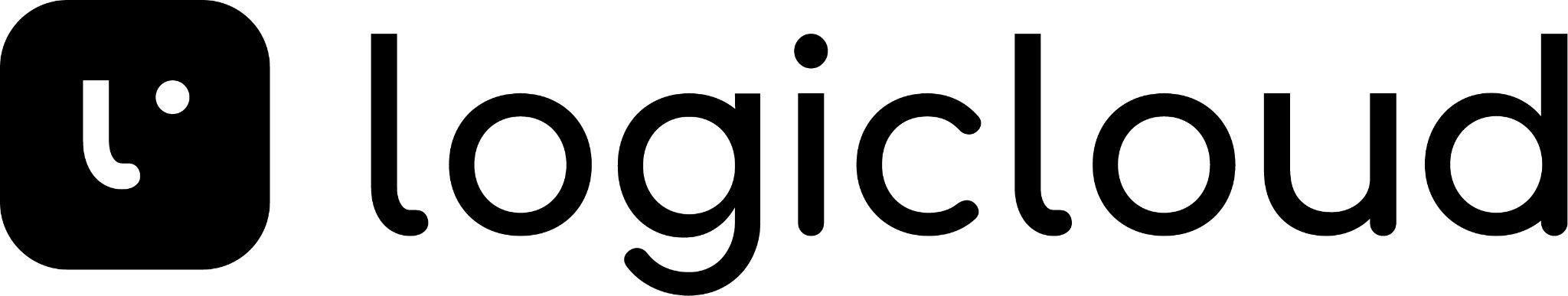 Юр. Адрес: г. Тверь, ул. Трехсвятская, д. 35Б, офис 407ОГРН: 1206900001087Бриф на разработку корпоративного сайта на CMS 1С-Bitrix1. Давайте познакомимся2. Общие вопросы3. Дополнительные функции4. Личный кабинет5. После запуска проекта1.1. Ваши ФИО и должность1.2. Расскажите подробно о компанииОписание, род деятельности, слоган, цели и задачи компании1.3. Цели создания сайта1.4. Кто ваши клиенты2.1. У вас есть активная лицензия CMS Bitrix или нужна ее покупка?Если да, какая-то какой редакции?2.2. Ожидаемый бюджет будущего проекта2.3. У вас уже есть действующий сайт?Если есть, предоставьте ссылку2.4. У вас есть строгие элементы фирменного стиля?Логотип, фирменные цвета, может есть собственный бренд-бук? Если нет, напишите свои предпочтения2.5. Опишите пожелания по структуре будущего сайтаСтраницы и их назначение, карта сайта2.6. Сколько языковых версий должен иметь сайт?2.7. Должна ли быть возможность выбора региона?И какие зависимости от региона должны быть реализованы на сайте, к примеру, изменение контактной информации на сайте, разные цены для разных регионов, свои условия оплаты и доставки в зависимости от региона и т.д.2.8. Примеры нравящихся сайтовКакие сайты вам нравятся и почему?2.9. Примеры не нравящихся сайтовСсылки с описанием причин2.10. Отображение сайта на различных устройствахНеобходима ли дополнительная мобильная версия сайта или достаточным будет адаптивная верстка основной версии сайта? Необходима ли разработка дополнительных макетов под каждое устройство в отдельности?2.11. Какой контент вы сможете предоставить?На старте проекта, ближе к завершению и разработка какого объема материалов может потребоваться дополнительно с нашей стороны?3.1. Нужен ли каталог товаров на сайте?3.2. Нужен ли калькулятор расчета стоимости?3.3. Нужен ли конструктор страниц из готовых блоков?4.1. Регистрация и вход по номеру телефонаИли необходима реализация классического варианта регистрации по e-mail?4.2. Загрузка документовТакже опишите механизмы, связанные с этой функцией, к примеру администратор должен получить уведомление о загрузке документов или загрузка документов должна активировать дополнительную скидку покупателя…?4.3. Общение с поддержкойЧат или тикет-система4.4. Дополнительные функции личного кабинетаПостарайтесь подобно описать, если те или иные пользователи должны иметь дополнительные возможности в рамках своего личного кабинета5.1. Хранение сайта на площадке сервера5.2. Поисковое продвижение или ведение контекстной рекламы5.3. Поддержка сайтаАдминистрирование контентаДизайн-поддержка (разработка баннеров и т.п.)Контроль работоспособности сайта и отдельных функцийДоработка и развитие проекта5.4. Разработка дополнительных сервисов или telegram-бота